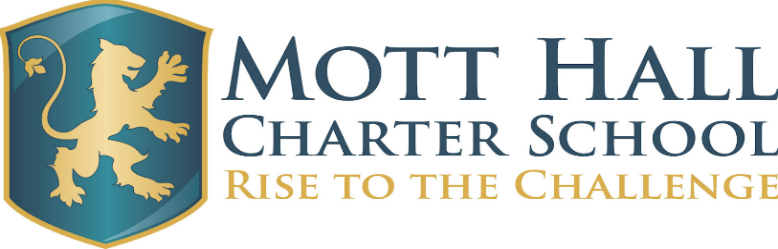 Board of Trustees Meeting MinutesSeptember 22nd, 2022A regular meeting of the Board of Trustee (the “Board” or “BoT”) of the Mott Hall Charter School (the “MHCS”) was held on the above date beginning at 5:36 p.m. local time pursuant to notice duly given.AttendanceThe following Trustees were present: Natalie Thompson (Video Conference) Sandra Lugo, Jason Caldwell, Francesca Weindling, Karen Bhatia (Video Conference)The following Trustees were absent:  Kevin MurungiThe following school staff and guest participated: Connie Lobdell, Principal and Executive Director; Yvette Colon, Director of Operations (DOO); Josh Moreau, Financial Consultant; Luis Quan, Prospective Board Member; Dr. Patrick Awosogba, Instructional Audit ConsultantCall to Order, Public Comment and Board DiscussionAfter noting that a quorum was present, the meeting was called to order at 5:15 p.m.Parents present but no public with comments.Natalie Thompson introduced prospective Board member, Luis Quan.Requested motion on processing Luis Quan’s as Board member.Josh Moreau: Financial UpdateState audit – independent auditorsConnie Lobdell:Hirings8th grade Special Education TeacherHiring process completedEnrollment109 New Scholars6th Grade – 73 Scholars, 7th Grade – 58 Scholars, 8th Grade 90 Scholars = 231 ScholarsNatalie Thompson – Will need to make a change in the target number of scholars. Natalie Thompson and Connie Lobdell will need to submit a material revision.State number is 275 ScholarsConnie Lobdell recommended 250 ScholarsNatalie Thompson and Jason Caldwell proposed 265 scholars in order to provide a cushionJosh Moreau – adjustment in enrollment number will be fiscally good for the schoolYvette Colon:Reviewed Accountability DashboardWill keep Board updated on enrollment numberParent to Parent Dinner – Tuesday, October 11th, 2022Natalie Thompson:Board meeting dates will be flexibleDr. Patrick Awosogba:Preliminary Assessment of MHCS Instructional Practices – Curriculum Units: What Drives Unit?Quality ControlUnit ItemsNeed a framework – templates to followData Analysis and Reteach PlanStaff RecruitmentLeadership – Structure of Roles and Responsibilities, and Leadership SupportENL and IEP scholars – What does curriculum and assessments look like?Dr. Awosogba will share a Lesson Plan GuideNorming of practicesCore standards are understood. Need to be transferred to assessments. Staff Recruitment – Retention of staff important.Localize professional development (PD) – will save school moneyBecoming an AVID Certified school will be beneficialLeadership – Clear statements of responsibility for each person’s rolePeer CoachingHow does school accommodate instruction for scholars?Will be working off of a triangular structure for improving reading curriculum.Will be able to train 2-3 staff members at not cost to the schoolWill share instructional audit report.Board Motions and ApprovalsMotion to approve August 22nd, 2022 minutes made by Jason Caldwell, and seconded by Natalie Thompson - Board reviewed and unanimously approved.Motion to approve processing of Luis Quan as Board member made by Karen Bhatia, and seconded by Francesca Weindling.AdjournmentThere being no further business to come before the Board, the meeting was adjourned at 6:20 p.m.Respectfully submitted,Sandra Lugo, SecretaryAPPROVED:Sandra Lugo Name		October 20th, 2022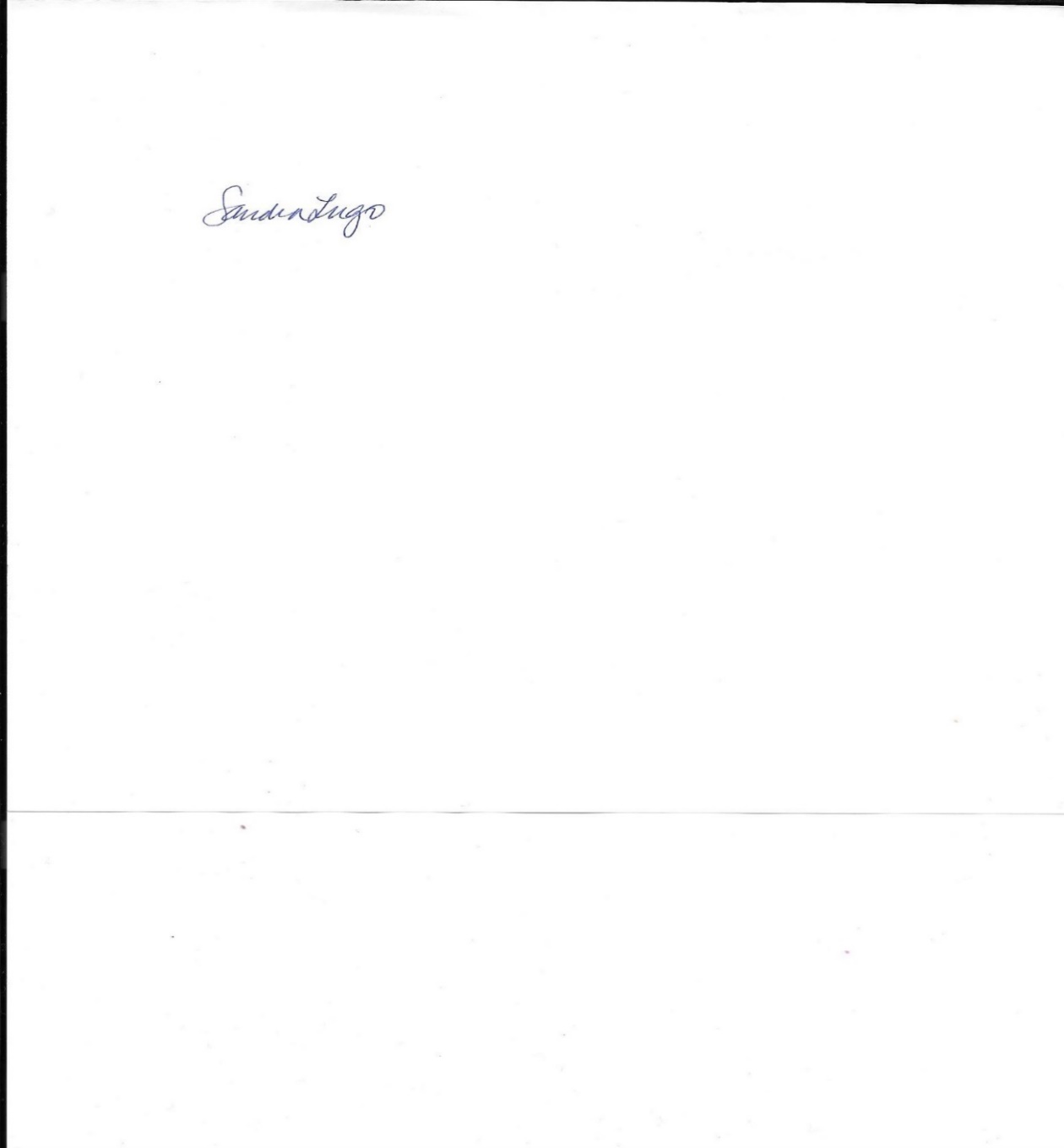 Signature			DateAll trustee meetings for Mott Hall Charter School are open meetings subject to the NYS open meetings law.  While we encourage public participation and provide a designated time for public comment, individuals are limited to two minutes total of public comment each, unless the Board asks for additional feedback.  All trustees and members of the public must abide by norms around professionalism and civility in their comments. Complaints against a specific employee or public comments that may reveal confidential information will, consistent with the open meetings law, be handled through our dispute resolution process or may be heard in executive session.